Тест РавенаМетодика предназначена для изучения логичности мышления. Испытуемому предъявляются рисунки с фигурами, связанными между собой определенной зависимостью. Одной фигуры не достает, а внизу она дается среди 6-8 других фигур. Задача испытуемого - установить закономерность, связывающую между собой фигуры на рисунке, и на опросном листе указать номер искомой фигуры из предлагаемых вариантов.Тест состоит из 60 таблиц (5 серий). В каждой серии таблиц содержатся задания нарастающей трудности. В то же время характерно и усложнение типа заданий от серии к серии.В серии А - использован принцип установления взаимосвязи в структуре матриц. Здесь задание заключается в дополнении недостающей части основного изображения одним из приведенных в каждой таблице фрагментов. Выполнение задания требует от обследуемого тщательного анализа структуры основного изображения и обнаружения этих же особенностей в одном из нескольких фрагментов. Затем происходит слияние фрагмента, его сравнение с окружением основной части таблицы.Серия В - построена по принципу аналогии между парами фигур. Обследуемый должен найти принцип, соответствен но которому построена в каждом отдельном случае фигура и, исходя из этого, подобрать недостающий фрагмент. При этом важно определить ось симметрии, соответственно которой расположены фигуры в основном образце.Серия С - построена по принципу прогрессивных изменений в фигурах матриц. Эти фигуры в пределах одной матрицы все больше усложняются, происходит как бы непрерывное их развитие. Обогащение фигур новыми элементами подчиняется четкому принципу, обнаружив который, можно подобрать недостающую фигуру.Серия В - построена по принципу перегруппировки фигур в матрице. Обследуемый должен найти эту перегруппировку, происходящую в горизонтальном и вертикальном положениях.Серия Е основана на принципе разложения фигур основного изображения на элементы. Недостающие фигуры можно найти, поняв принцип анализа и синтеза фигур.Методические указания к проведению тестаИнструкция: Тест строго регламентирован во времени, а именно: 20 мин. Для того, чтобы соблюсти время, необходимо строго следить за тем, чтобы до общей команды: "Приступить к выполнению теста" - никто не открывал таблицы и не подсматривал. По истечении 20 мин подается команда, например: "Всем закрыть таблицы". О предназначении данного теста можно сказать следующее: "Все наши исследования проводятся исключительно в научных целях, поэтому от вас требуются добросовестность, глубокая обдуманность, искренность и точность в ответах. Данный тест предназначен для уточнения логичности вашего мышления".После этого взять таблицу и открыть для показа всем 1-ю страницу: "На рисунке одной фигуры недостает. Справа изображено 6-8 пронумерованных фигур, одна из которых явля ется искомой. Надо определить закономерность, связывающую между собой фигуры на рисунке, и указать номер искомой фигуры в листке, который вам выдан" (можно показать на примере одного образца).Во время выполнения задач теста необходимо контролировать, чтобы респонденты не списывали друг у друга. По истечении 20 мин подать команду: "Закрыть всем таблицы!Собрать бланки и таблицы к ним. Проверить, чтобы в правом углу регистрируемого бланка был проставлен карандашом номер обследуемого.Интерпретация результатов (ключи)Правильное решение каждого задания оценивается в один балл, затем подсчитывается общее число баллов по всем таблицам и по отдельным сериям. Полученный общий показатель рассматривается как индекс интеллектуальной силы, умственной производительности респондента. Показатели выполнения заданий по отдельным сериям сравнивают со среднестати стическим, учитывают разницу между результатами, полученными в каждой серии, и контрольными, полученными статистической обработкой при исследовании больших групп здоровых обследуемых и, таким образом, расцениваемыми как ожидаемые результату. Такая разница позволяет судить о надежности полученных результатов (это не относится к психической патологии).БЛАНКФИО (№)Полученный суммарный показатель по специальной таблице переводится в проценты. При этом по специальной шкале различают 5 степеней интеллектуального уровня:1    степень - более 95% - высокий интеллект;2    степень - 75-94% - интеллект выше среднего;3    степень 25-74% - интеллект средний;4    степень - 5-24% - интеллект ниже среднего;5    степень - ниже 5% - дефект.КЛЮЧ          1 2 3 4 5 6 7 8 9 10 11 121-я серия 4 5 1 2 6 3 6 2 1  3  4  2 2-я серия 5 6 1 2 1 3 5 6 4  3  4  8 3-я серия 5 3 2 7 8 4 5 1 7  1  6  2 4-я серия 3 4 3 8 7 6 5 4 1  2  5  6 5-я серия 7 6 8 2 1 5 1 3 6  2  4  5ТАБЛИЦА ПЕРЕСЧЕТА БАЛЛОВНОРМАЛЬНАЯ КОМПОЗИЦИЯ ОЧКОВСтимульный материал к методике Равена1-11-21-31-41-51-61-71-81-9 1-101-111-122-12-22-32-42-52-62-72-82-92-102-112-123-13-23-33-43-53-63-73-83-93-103-113-124-14-24-34-44-54-64-74-84-94-104-114-125-15-25-35-45-55-65-75-85-95-105-115-12№ заданияАВСВЕ123456789101112№Оценка в баллах987654321Сумма очков143129-1151018773594544за правиль-142128114100867258ные ответыОжидаемоеСерияСумма очковСумма очковОжидаемоеСерия1015 20 25 30 35 40 45 50 55число очков по каждойА68 9 10 10 10 10 11 12 12серииБ24 6 7 8 8 9 10 11 11В12 3 4 6 7 8 10 10 11Г11 2 3 4 7 9 9 10 11д000123457 10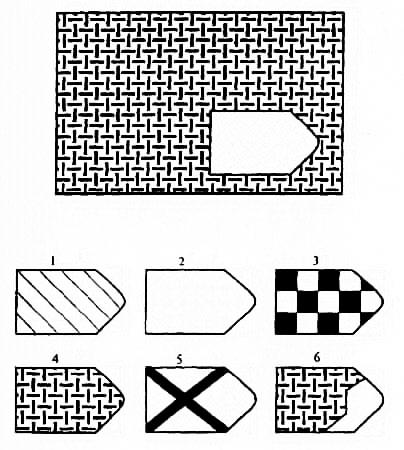 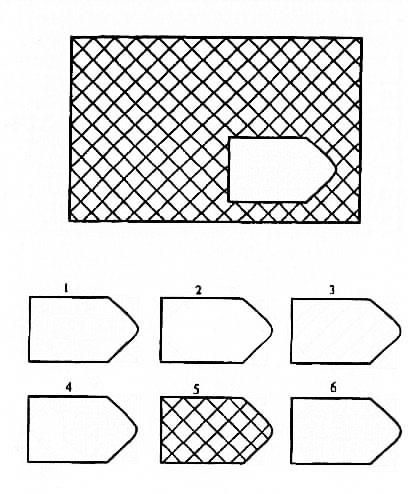 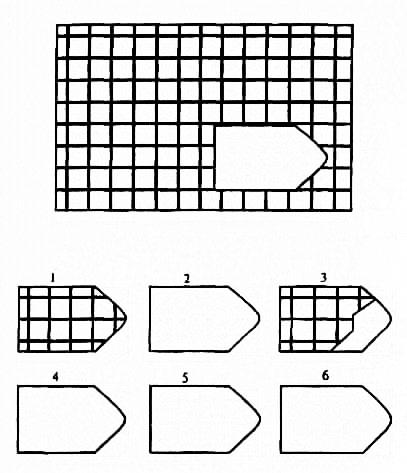 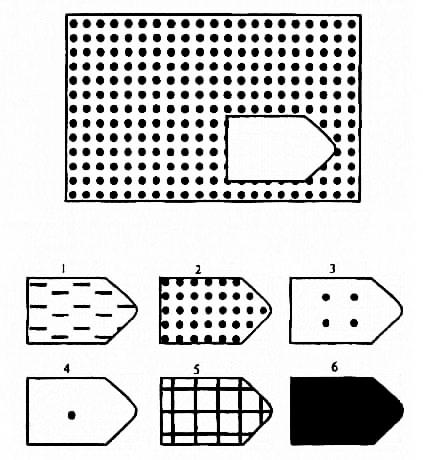 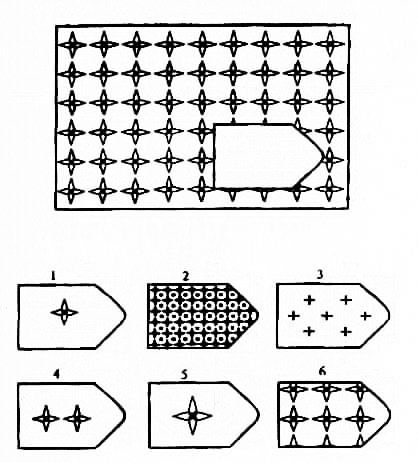 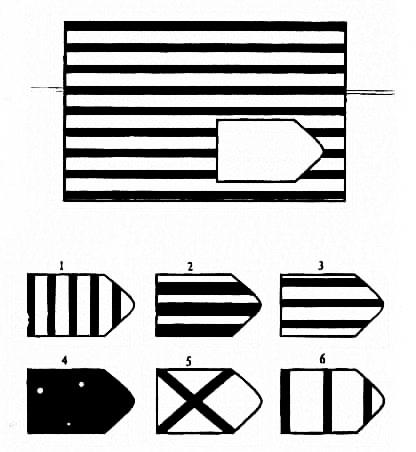 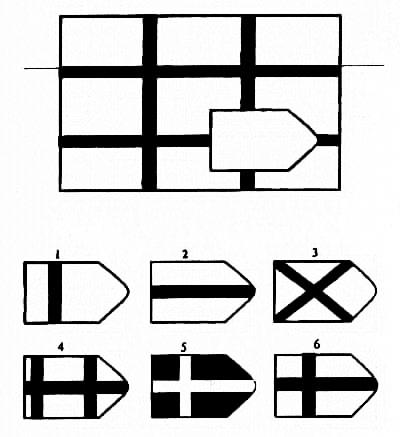 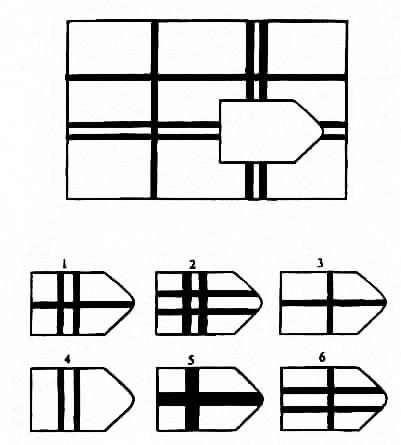 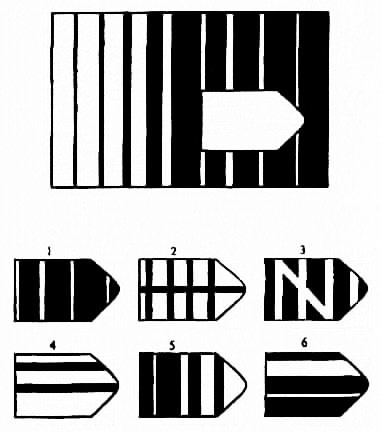 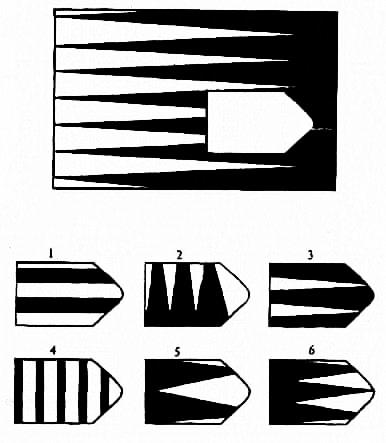 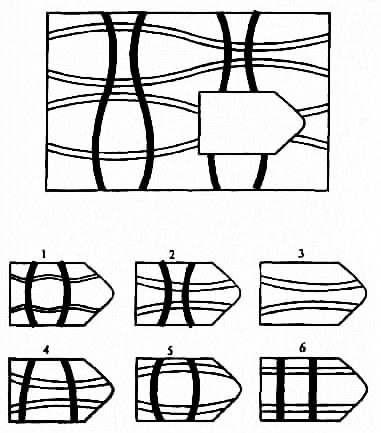 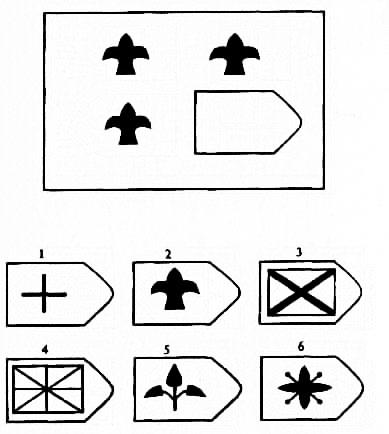 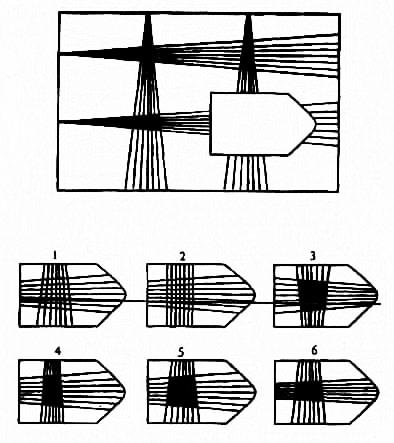 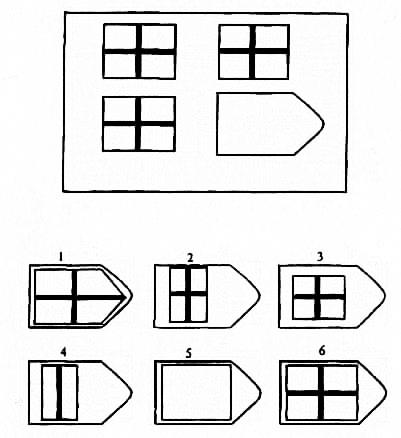 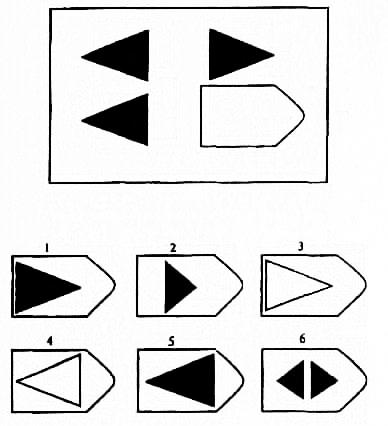 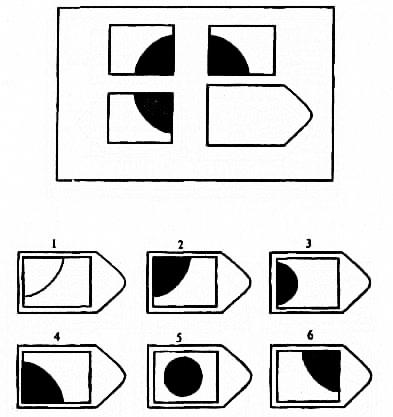 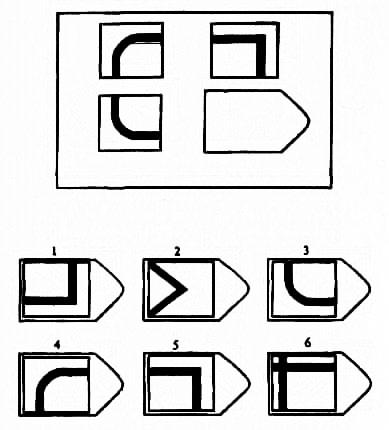 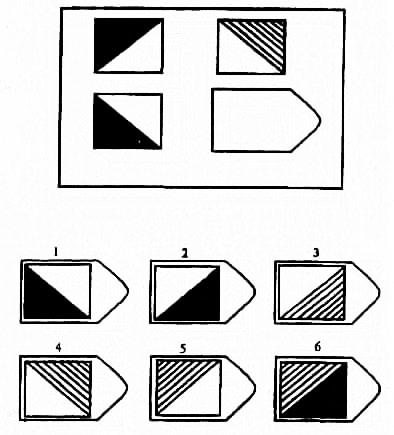 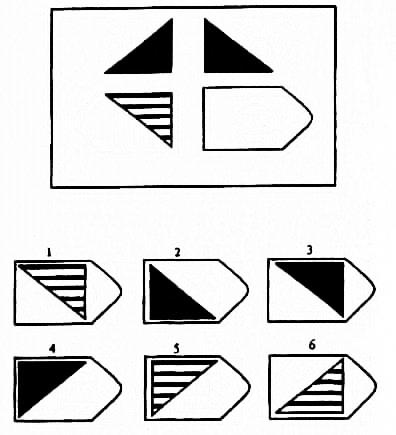 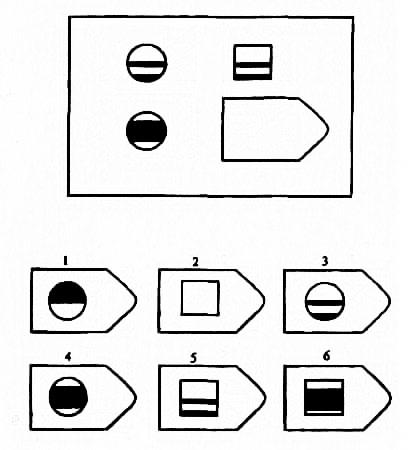 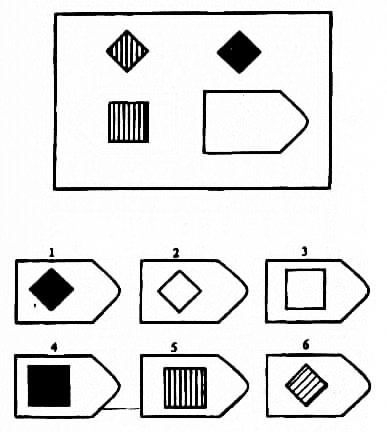 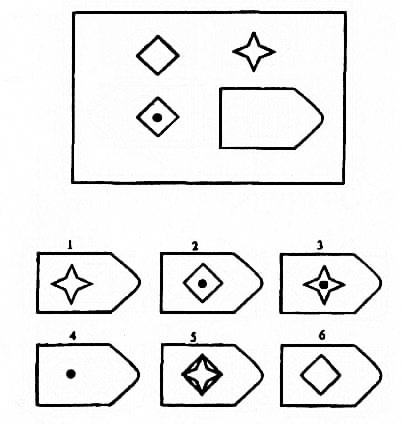 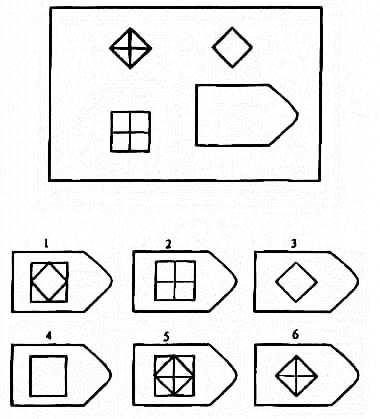 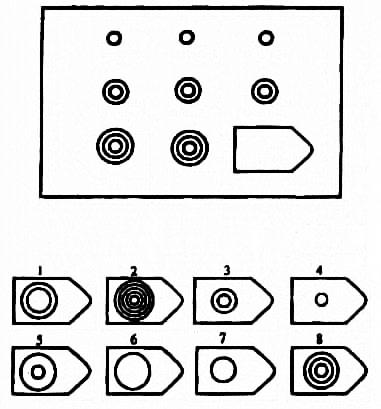 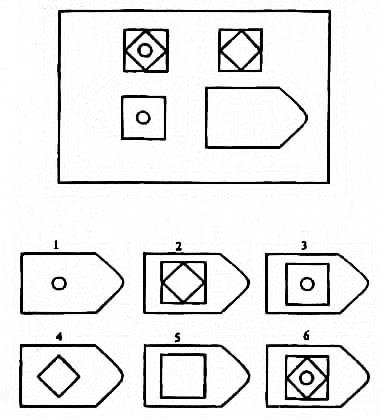 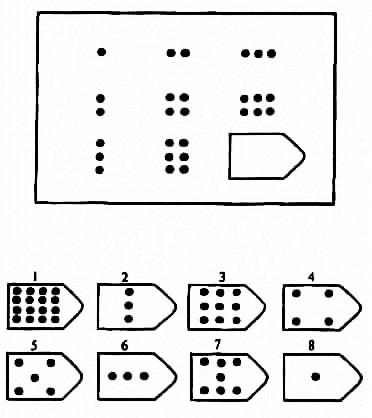 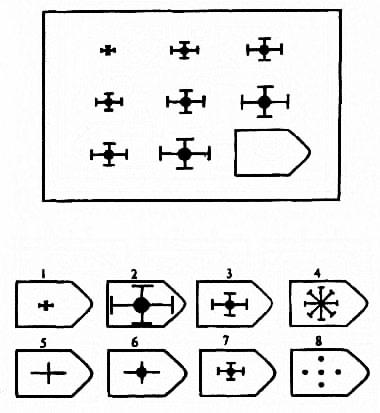 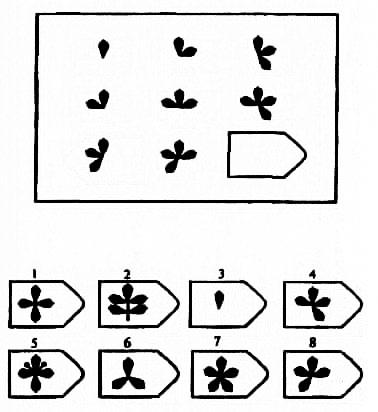 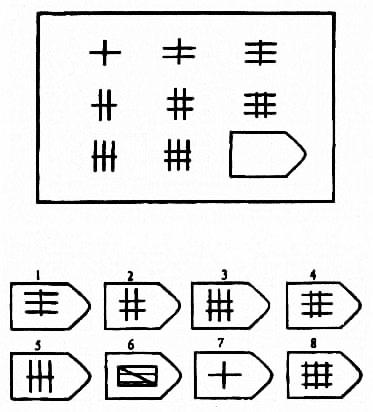 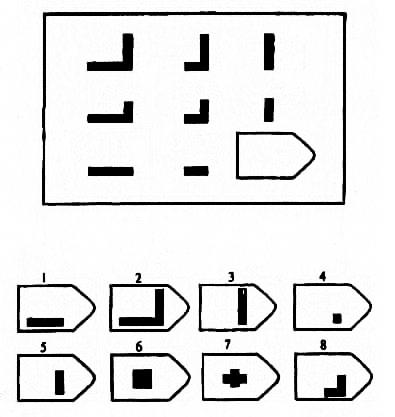 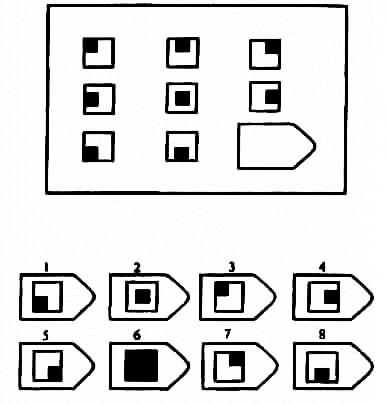 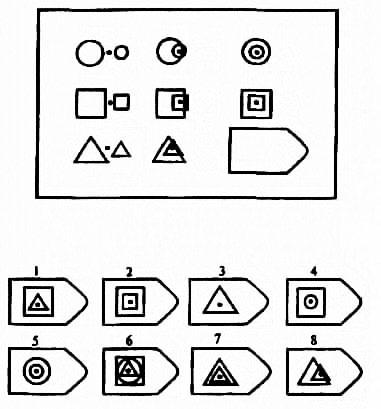 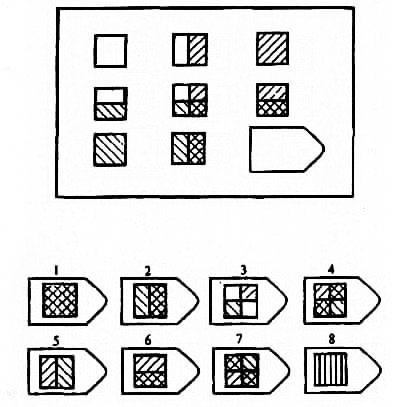 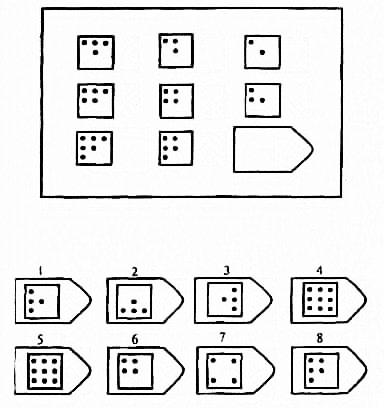 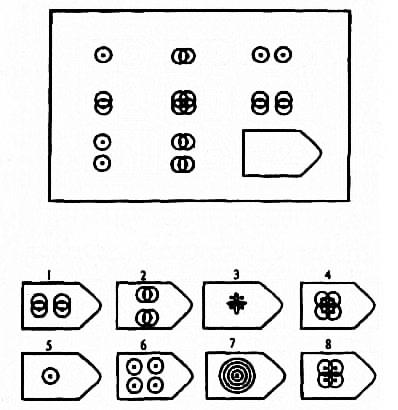 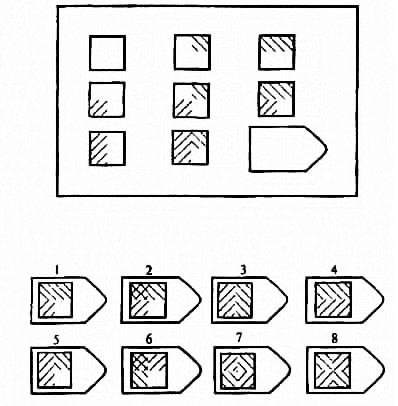 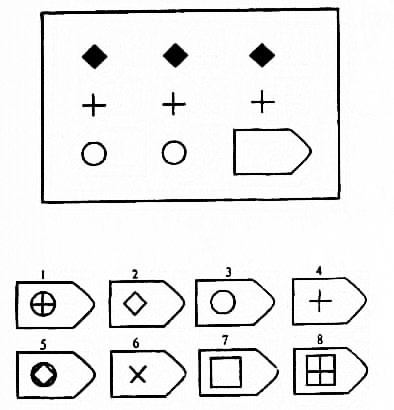 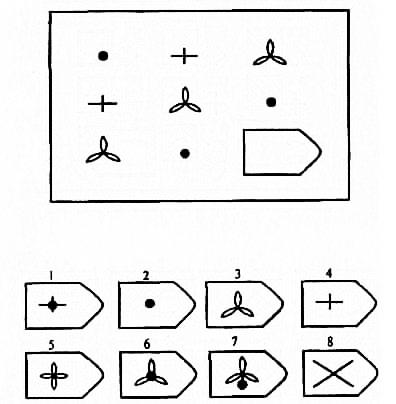 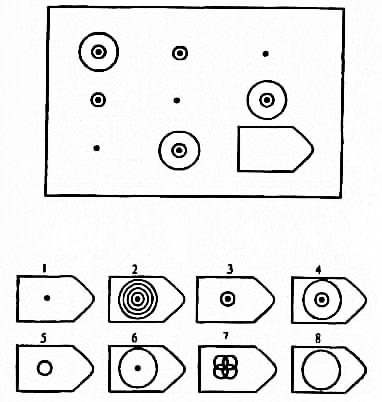 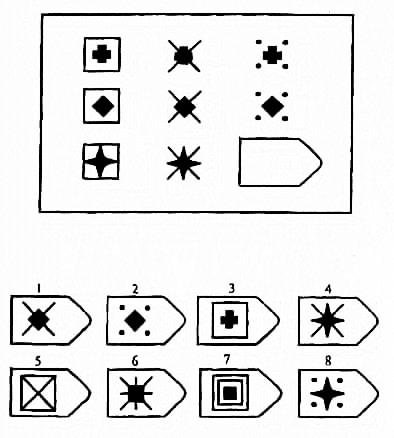 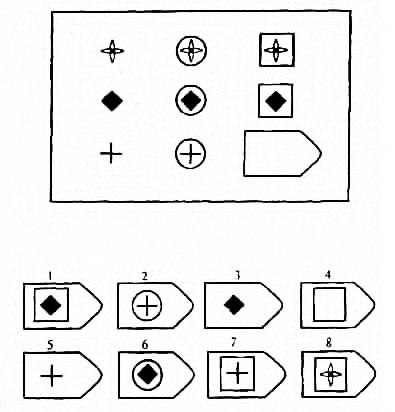 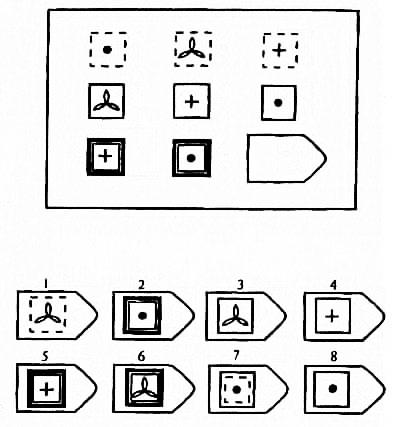 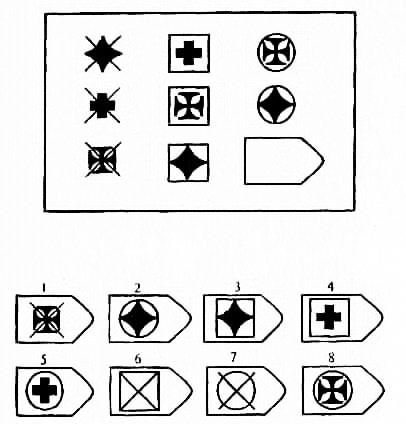 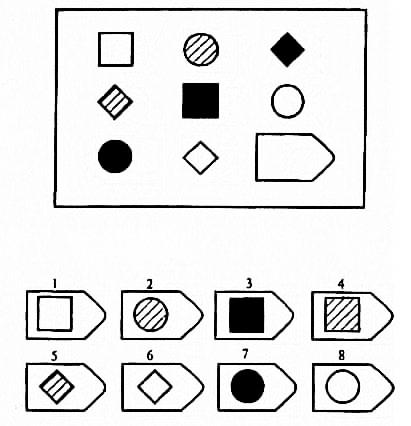 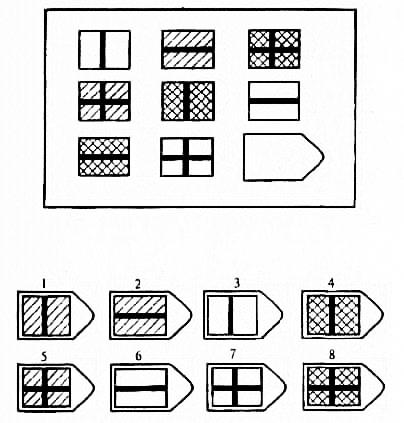 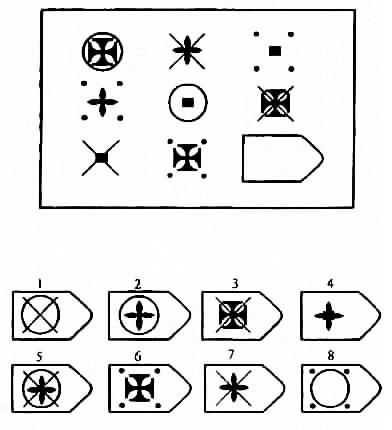 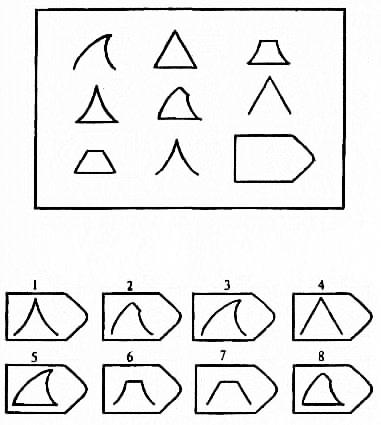 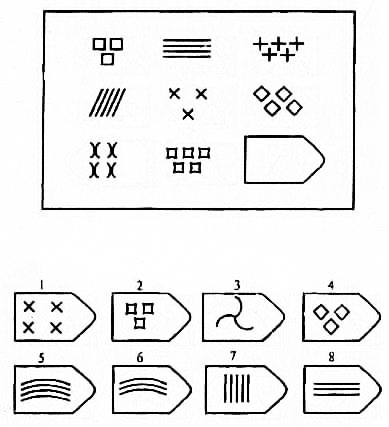 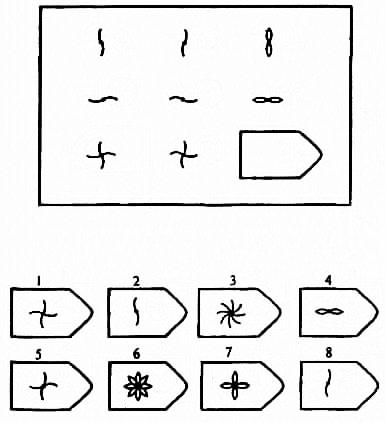 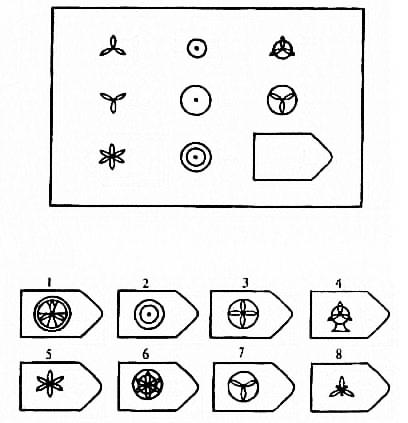 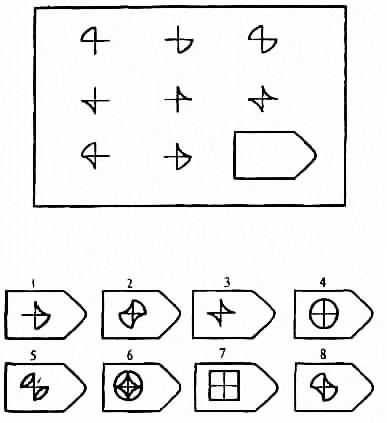 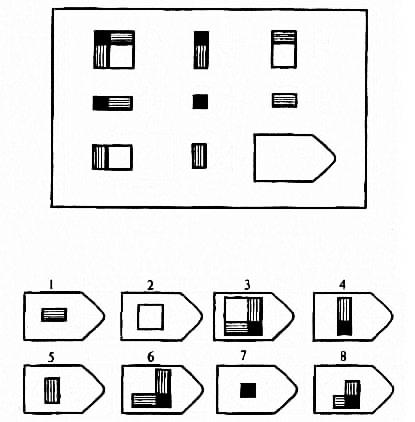 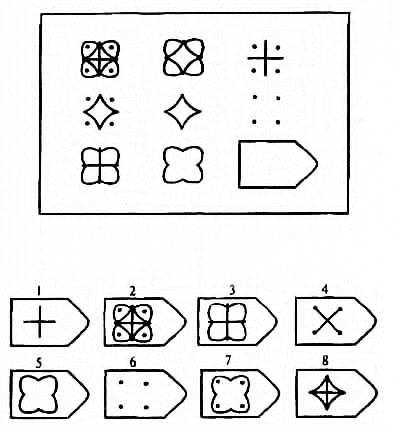 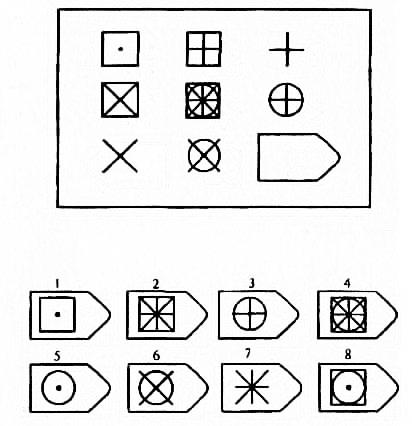 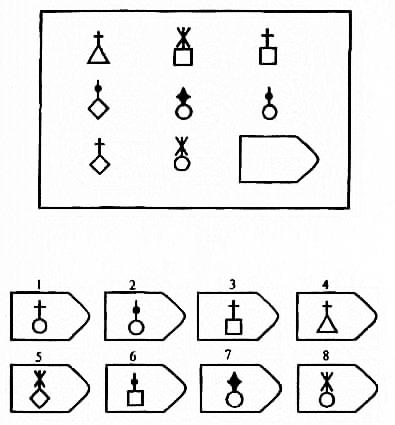 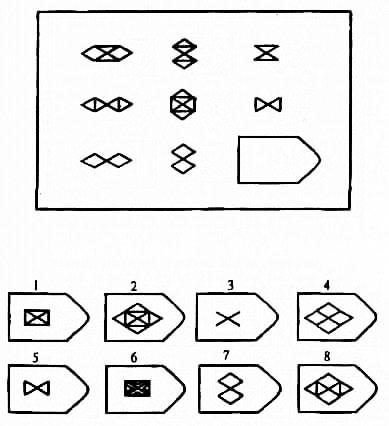 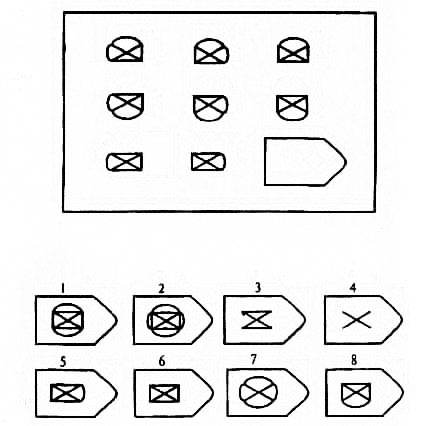 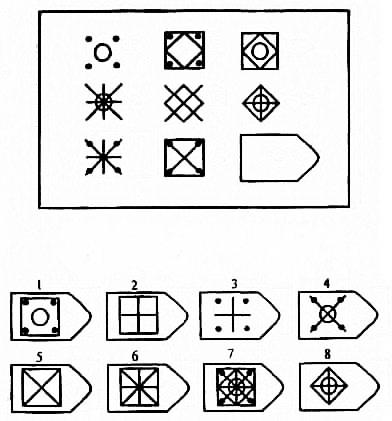 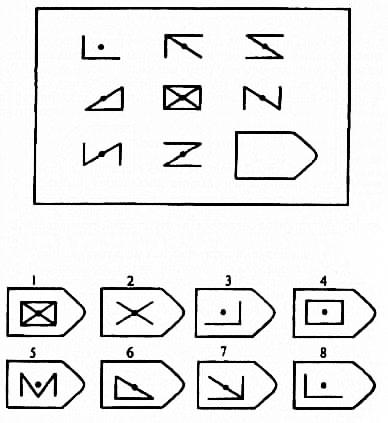 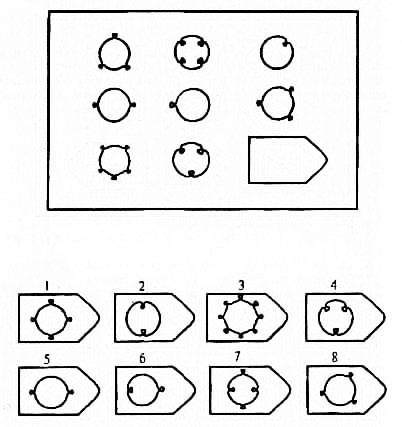 